APPENDIX H – DENNIS LANE TRAFFIC MANAGEMENT SCHEME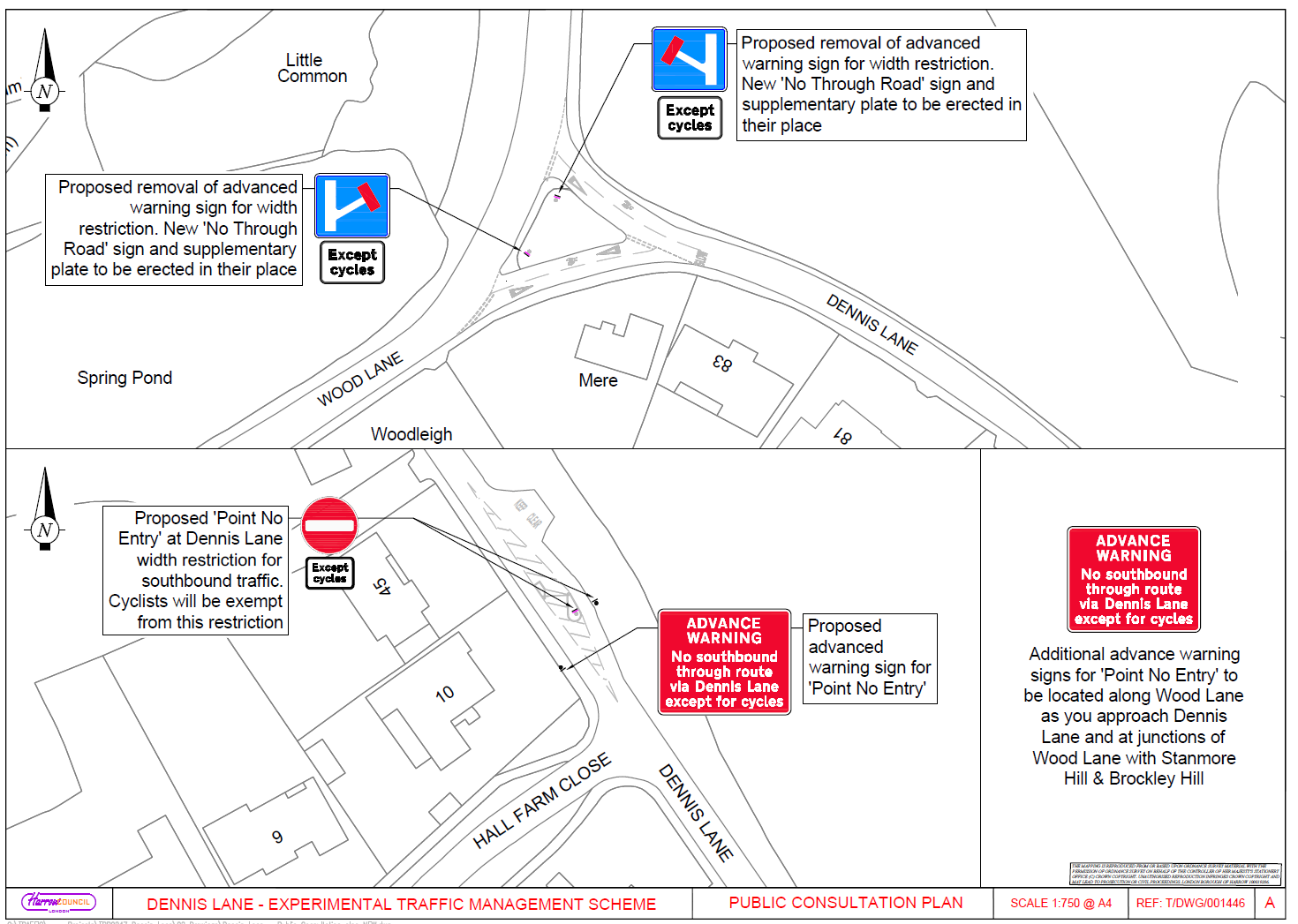 